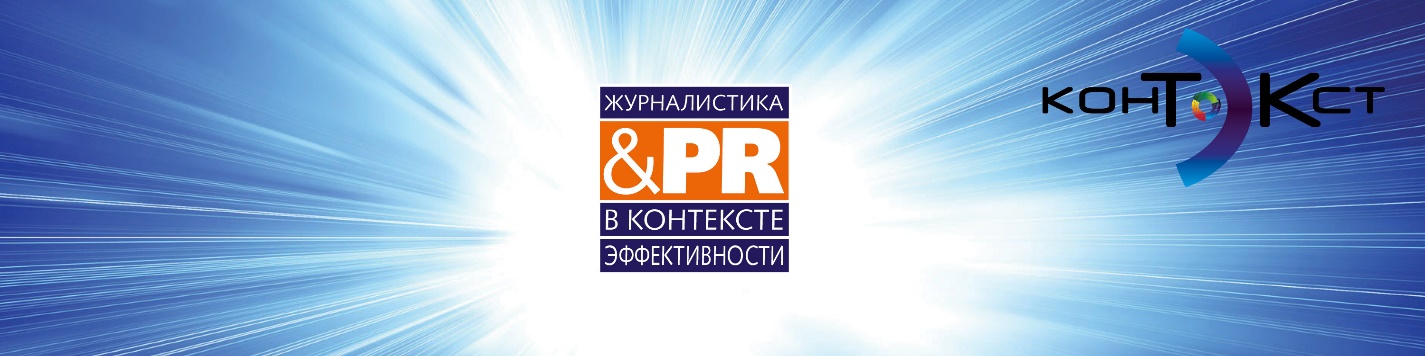 Компании, вошедшие шорт-лист проектов премии «КонТЭКст» - 2021Конкурс коммуникационных проектов:АГТ и ПАО «Газпром», проект «Футбол для дружбы»;Атомстройэкспорт, проекты	«Инжиниринг как искусство» и «Международный конкурс фоторабот»;Газпром нефть шельф, проекты «Неповторимая Арктика» и «Будущее за Полярным кругом»;Газпром переработка, проект	«Влюбленные в искусство»;Газпром добыча Ноябрьск, проекты «GAZ Профессия» и «GAZ Такие правила»,  Газпром добыча Уренгой, проект «Фестиваль детского творчества "Новый Уренгой. С любовью о городе детства" и проект «PRотивовирусное средство массовой информации.  PR против вируса»;Газпром трансгаз Ухта, проекты «Новая реальность – новые возможности», «Объемный взгляд на север», «Путешествие с северным газом»;Газпром трансгаз Москва, проект «Шаги Победы»;Интер РАО, проекты  «День стратегии»,	«Бессмертный полк  «Интер РАО»;Мосэнерго, проект «Энергия Победы»,Роснефть и «Главный Советник», проект «Инициативы Роснефти по устойчивому развитию»;ОГК-2, проект «Энергия единства»;Политех Петра Великого Санкт-Петербург, проект  по развитию инноваций «Кама-1»;Росэнергоатом, проекты «Письма Победы атомных городов»; «Международный конкурс Мульти-Клипация» и «Созвездие городов АЭС»; РусГидро, проекты «Развитие ЭЗС РусГидро, рынка электромобилей и зарядной инфраструктуры на Дальнем Востоке»;Сахалин Энерджи, проекты «Зимний марафон безопасности»,  «Энергия без границ»,	«Новая реальность: антивирусные коммуникации»;Сибур, проект «Вторая жизнь пластика»;СУЭК, проект «Музей под открытым небом Бородино»;Т Плюс, проекты	«Тепло 2030», «Музей тепла Т Плюс», «Находим общий интерес с потребителями»;Транснефть Дальний Восток , проект «Мы приводим в движение нефть»; НИИ «Транснефть», проект	«Лишенные детства»;Юнипро, проект  «Искусство для всех»;МРСК «Северного Кавказа», проект «В режиме #75Победа», «Если бы Юлий Цезарь был энергокомпанией»;РГУ нефти и газа им. Губкина, проект «Нефть, газ, медные трубы»;Россети, проект «Коммуникации в изменчивых условиях»Конкурс Digital проектов:АГТ  и ПАО «Газпром», проект «Футбол для дружбы»;Газпром добыча Ноябрьск, проект 	«Аккаунты в соц сетях»;Газпром трансгаз Ухта, «Корпоративный	 фильм «За нами будущее»ОГК-2, проект «15 лет вместе»;Росэнергоатом, проект «Академия блогеров»; РусГидро, проект «Имиджевый ролик «Энергия движения»Салым Петролеум,  проект «Корпоративный фильм «Я-держатель контракта»;СИБУР, проект «Бренд СИБУР в соцсетях и проект «Ценные люди»Т Плюс, проект «Корпоративное телевидение «ТелеПлюс»;ТМК, проект «Сайт tmk-group» и «Мобильное приложение ТМК Медиа»;Фортум, проект «Корпоративные digital-ресурсы дивизиона «Россия»;Юнипро, 	проект «Корпоративное телевидение»;Россети, проект «Телеграм-канал @rosseti_offisial»Конкурс корпоративных СМИ  и календарейТМК, общекорпоративная газета «proTMK»;Газпром трансгаз Ухта, корпоративное  СМИ «Севергазпром»;Интер РАО	, медиа-система Интер РАО и информационный портал Переток.ru; ОГК-2, корпоративное СМИ «Генерация каждого дня»;РусГидро, корпоративное СМИ «Вестник РусГидро»;Сахалин Энерджи, корпоративное СМИ «Вестник Сахалин Энерджи»;Транснефть Дальний Восток, календарь «Наследие тысячелетий»;РусГидро, календарь «Искусство создавать энергию»;Газпром трансгаз Москва, календарь «Полет нормальный»;Газпром трансгаз Ухта, календарь «Никто не забыт»;РГУ нефти и газа им. Губкина, календарь  «90-летие Губкинского университета»Вступайте в группу Конкурс «КонТЭКст» в Facebook https://www.facebook.com/groups/293744917351985/?fref=tsОргкомитет Конкурса:info@esipova.ru 